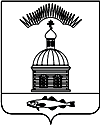 АДМИНИСТРАЦИЯ МУНИЦИПАЛЬНОГО ОБРАЗОВАНИЯГОРОДСКОЕ  ПОСЕЛЕНИЕ ПЕЧЕНГА ПЕЧЕНГСКОГО РАЙОНАМУРМАНСКОЙ ОБЛАСТИПОСТАНОВЛЕНИЕ от 								                                          № п. ПеченгаВ соответствии с Федеральным законом от 21.12.1994г. № 68 ФЗ « О защите населения и территорий от чрезвычайных ситуаций природного и техногенного характера»,   Федеральным Законом от 06.10.2003 г. № 131- ФЗ «Об общих принципах организации местного самоуправления в Российской Федерации», Уставом городского поселения Печенга Печенгского района Мурманской области, с целью осуществления мероприятий по безаварийному пропуску паводковых вод,  ПОСТАНОВЛЯЮ: Утвердить  Положение о  постоянно действующей противопаводковойкомиссии муниципального образования городское поселение Печенга, согласно приложению № 1 к настоящему постановлению.           2. Утвердить состав противопаводковой комиссии муниципального образования городское поселение Печенга, согласно  приложению № 2 к настоящему постановлению.	3. Ведущему специалисту ГО, ЧС и ПБ Храбрунову О.И. в срок до 25  марта 2017 года организовать разработку и предоставить  на утверждение:        - план по уменьшению риска возникновения ЧС в период весеннего половодья и по безаварийному пропуску паводковых вод муниципального образования городское поселение      Печенга;       - сведения о силах и средствах, планируемых к выполнению противопаводковых мероприятий муниципального образования городское поселение  Печенга;        - сведения о финансовых затратах, выделяемых в текущем году на выполнение  противопаводковых мероприятий.  	4. Признать утратившим силу постановление администрации муниципального образования городское поселение  Печенга от 14.03.2016 года № 62 «О создании противопаводковой комиссии муниципального образования  городское поселение Печенга».Настоящее постановление вступает в силу со дня его опубликования (обнародования).Настоящее постановление опубликовать  в соответствии с Порядком опубликования (обнародования) муниципальных правовых актов органов местного самоуправления городского поселения Печенга.            7. Ответственность за исполнение данного постановления возложить на заместителя главы администрации МО г.п. Печенга Быстрова А.Н.Глава администрации муниципального образования городского поселения Печенга                                                             Н.Г.Жданова Лист согласования:Заместитель главы администрации МО г.п. Печенга____________   А.Н. БыстровНачальник финансового отдела __________________________     О.И. БамбулНачальник  юридического отдела ___________________               И.В. ВоронцовО.И.Храбрунов                                                                                                                                                                                                                                                        88155476488Рассылка 08 экз.:  1 экз. –  в информационный бюллетень «Наша Печенга» ,1 экз. – Прокуратура Печенгского района,     1 экз. – ГУ МЧС,1 экз. – в дело , по 1 экз-МКП « Жилищное хозяйство»,абонентский пункт № 8, 1 экз. -вед. спец. ГОЧС и ПБ,  1 экз. -зам.главы.Составпротивопаводковой комиссии муниципального образованиягородское поселение ПеченгаЧлены комиссии:ПОЛОЖЕНИЕ о  постоянно действующей противопаводковой комиссии муниципального образования городское поселение ПеченгаI. Общие положенияПостоянно действующая противопаводковая комиссия (далее именуемая – Комиссия) является координационным органом, образованным для организации работ по подготовке и пропуску паводковых вод, в том числе по обеспечению безаварийной работы коммунальных систем и водозаборов, контролю за состоянием гидротехнических сооружений (далее – ГТС), состоянием дорожного полотна, мостовых сооружений и контролю за качеством питьевой воды в угрожаемый период и при возникновении паводка. Комиссия руководствуется в своей деятельности Конституцией Российской Федерации, федеральными конституционными законами, федеральными законами, указами и распоряжениями Президента Российской Федерации, постановлениями и распоряжениями Правительства Российской Федерации, законами Мурманской области, и настоящим Положением. Руководство деятельностью Комиссии осуществляет председатель комиссии.II. Основные задачи КомиссииОсновными задачами Комиссии являются:а) взаимодействие и координация деятельности с противопаводковыми комиссиями Печенгского района;б) организация разработки нормативных правовых актов в области защиты населения и территорий от чрезвычайных ситуаций;в) взаимодействие с комиссией администрации городского поселения Печенга по предупреждению и ликвидации чрезвычайных ситуаций и обеспечению пожарной безопасности (далее именуется – КЧС и ПБ);г) организация сбора и обмена информацией в области защиты населения и территорий от чрезвычайных ситуаций;д) проверка состояния гидротехнических сооружений на территории городского поселения Печенга;е) организация наблюдения за уровнем воды на водных объектах.III. Функции КомиссииКомиссия с целью выполнения возложенных на нее задач осуществляет следующие функции:а) рассматривает в пределах своей компетенции вопросы в области предупреждения и ликвидации последствий паводков на территории городского поселения Печенга;б) разрабатывает предложения по совершенствованию нормативных правовых актов  и иных нормативных документов в области предупреждения и ликвидации последствий, вызванных паводками;в) организует проверки состояния:- гидротехнических сооружений;- русел рек; - мостов и дорожного полотна, попадающих в зоны возможного затопления (подтопления);        г) принимает решения по вопросам предупреждения подтопления населенных пунктов на территории городского поселения Печенга.IV. Полномочия КомиссииКомиссия в пределах своей компетенции:а) запрашивает и получает в установленном порядке от ответственных за водохозяйственные объекты информацию и сведения, необходимые для выполнения возложенных на нее задач;б) привлекает для участия в своей работе представителей учреждений, предприятий, организаций и общественных организаций по согласованию с их руководителями;в) осуществляет контроль  за состоянием:- гидротехнических сооружений; - русел рек;- мостов и дорожного полотна, попадающих в зоны возможного затопления (подтопления);        г) принимает решения о проведении мероприятий по недопущению затопления (подтопления) населенных пунктов, водозаборов, кабельных линий электроснабжения и связи, трансформаторных подстанций, попадающих в зону возможного затопления (подтопления);       д) через КЧС и ПБ администрации городского поселения Печенга  привлекает в установленном порядке силы и средства  звена  МО г.п. Печенга Мурманской территориальной РСЧС для проведения мероприятий по предупреждению и ликвидации чрезвычайных ситуаций.V. Организация работы КомиссииПредседатель комиссии руководит деятельностью Комиссии и несет ответственность за выполнение возложенных на нее задач. Комиссия осуществляет свою деятельность в соответствии с планом, принимаемым на заседании комиссии и утвержденным ее председателем. Заседания Комиссии оформляются решениями (протоколами). Заседания Комиссии проводятся по мере необходимости, но не реже 2 раз в год, в период осенне-зимнего и весенне-летнего паводка. Внеплановые заседания проводятся по решению председателя Комиссии. Заседание Комиссии проводит ее председатель или по его поручению один из его заместителей. Заседание Комиссии считается правомочным, если на нем присутствует не менее половины ее членов. Члены комиссии принимают участие в ее заседании без права замены. В случае отсутствия члена комиссии на заседании он имеет право представить свое мнение по рассматриваемым вопросам в письменной форме. Решения Комиссии принимаются простым большинством голосов присутствующих на заседании членов комиссии. В случае равенства голосов решающим является голос председателя комиссии. Распределение обязанностей в Комиссии осуществляется председателем комиссии и оформляется в виде функциональных обязанностей членов комиссии.
Оповещение и сбор членов комиссии осуществляет ответственный секретарь комиссии.Приложение № 2 к постановлению администрации муниципального образования   городского поселения Печенга Печенгского района от                       № ___Быстров Александр Николаевич - заместитель Главы администрации муниципального образования городское    поселение Печенга     Председатель комиссииХрабрунов Олег Иванович - ведущий специалист ГО, ЧС и ПБ администрации городского поселения Печенга  Зам. председателя комиссииКопчинская Инна Александровна  – инспектор по кадрам администрации МО г.п. Печенга                                              Секретарь комиссииКузнецов Александр ВладимировичНачальник ОМИ администрации МО г.п. ПеченгаРодионова Яна Викторовна  Ведущий специалист ОМИ администрации г.п. Печенга Панина Анастасия АндреевнаВедущий специалист юридического отдела администрации МО г.п. ПеченгаЧинько Алексей ИвановичДиректор  МКП « Жилищное хозяйство » МО г.п. Печенга»Степанский Андрей ГеоргиевичСоколовский Василий ЛеонидовичКомендант Печенгского гарнизона (по согласованию)Техник абонентского пункта № 8 (по согласованию)